Начало формы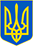 МІНІСТЕРСТВО ЮСТИЦІЇ УКРАЇНИЄдиний державний реєстр юридичних осіб, фізичних осіб-підприємців та громадських формуваньБезкоштовний пошук відомостей у Єдиному державному реєстрі юридичних осіб, фізичних осіб-підприємців та громадських формувань (далі - ЄДР) здійснюється відповідно до статті 11Закону України «Про державну реєстрацію юридичних осіб, фізичних осіб-підприємців та громадських формувань».Конец формыКонец формыКонец формыКонец формы
Детальна інформація про юридичну особуНачало формыКонец формыНачало формыКонец формыНачало формыКонец формыНачало формыКонец формыНачало формыКонец формыНачало формыКонец формыНачало формыКонец формыНачало формыКонец формыНачало формыКонец формыНачало формыКонец формыНачало формыНачало формыКонец формыНачало формыКонец формыНачало формыКонец формыПовне найменування юридичної особи та скорочене у разі його наявностіПРИВАТНЕ АКЦІОНЕРНЕ ТОВАРИСТВО "ДТЕК КИЇВСЬКІ ЕЛЕКТРОМЕРЕЖІ"
(ПРАТ "ДТЕК КИЇВСЬКІ ЕЛЕКТРОМЕРЕЖІ")Повне та скорочене найменування юридичної особи англійською мовою у разі їх наявностіDTEK KYIVS’KI ELEKTROMEREZHI PRIVATE JOINT-STOCK COMPANY
(DTEK KYIVS’KI ELEKTROMEREZHI PRJSC)Організаційно-правова формаПРИВАТНЕ АКЦІОНЕРНЕ ТОВАРИСТВОНазва юридичної особи"ДТЕК КИЇВСЬКІ ЕЛЕКТРОМЕРЕЖІ"Ідентифікаційний код юридичної особи41946011Центральний чи місцевий орган виконавчої влади, до сфери управління якого належить державне підприємство або частка держави у статутному капіталі юридичної особи, якщо ця частка становить не менше 25 відсотківМісцезнаходження юридичної особи04080, м.Київ, ВУЛИЦЯ НОВОКОСТЯНТИНІВСЬКА, будинок 20Перелік засновників (учасників) юридичної особи, у тому числі частки кожного із засновників (учасників); прізвище, ім'я, по батькові, якщо засновник – фізична особа; найменування, місцезнаходження та ідентифікаційний код юридичної особи, якщо засновник – юридична особаАКЦІОНЕРИ ЗГІДНО РЕЄСТРУ 
Розмір внеску до статутного фонду (грн.): 21672856.00КІНЦЕВИЙ БЕНЕФІЦІАРНИЙ ВЛАСНИК (КОНТРОЛЕР) ЮРИДИЧНОЇ ОСОБИ АХМЕТОВ РІНАТ ЛЕОНІДОВИЧ, 21.09.1966 Р.НАР. РНОКПП , ПАСПОРТ , ГРОМАДЯНСТВО УКРАЇНИ, 01032, М. КИЇВ, ВУЛ. ПАТОРЖИНСЬКОГО, БУД.14, КВ.34Дані про розмір статутного капіталу (статутного або складеного капіталу) та про дату закінчення його формуванняРозмір (грн.): 21672856.00Види діяльностіКод КВЕД 73.11 Рекламні агентства;
Код КВЕД 35.13 Розподілення електроенергії (основний);
Код КВЕД 35.14 Торгівля електроенергією;
Код КВЕД 42.22 Будівництво споруд електропостачання та телекомунікаційВідомості про органи управління юридичної особиВИЩИЙ ЗАГАЛЬНІ ЗБОРИ АКЦІОНЕРІВ, ВИКОНАВЧИЙ ГЕНЕРАЛЬНИЙ ДИРЕКТОР, ІНШИЙ НАГЛЯДОВА РАДАПрізвище, ім'я, по батькові, дата обрання (призначення) осіб, які обираються (призначаються) до органу управління юридичної особи, уповноважених представляти юридичну особу у правовідносинах з третіми особами, або осіб, які мають право вчиняти дії від імені юридичної особи без довіреності, у тому числі підписувати договори та дані про наявність обмежень щодо представництва від імені юридичної особиФОМЕНКО ОЛЕКСАНДР ВАЛЕРІЙОВИЧ - керівник (ЗГІДНО СТАТУТУ );
 
ФОМЕНКО ОЛЕКСАНДР ВАЛЕРІЙОВИЧ - підписант (ЗГІДНО СТАТУТУ )Дата та номер запису в Єдиному державному реєстрі про проведення державної реєстрації юридичної особи – у разі, коли державна реєстрація юридичної особи була проведена після набрання чинності Законом України "Про державну реєстрацію юридичних осіб та фізичних осіб-підприємців"Дата запису: 16.02.2018
Номер запису: 1 069 136 0000 040840Дата державної реєстрації, дата та номер запису в Єдиному державному реєстрі про включення до Єдиного державного реєстру відомостей про юридичну особу – у разі, коли державна реєстрація юридичної особи була проведена до набрання чинності Законом України "Про державну реєстрацію юридичних осіб та фізичних осіб-підприємців"Дата державної реєстрації, дата та номер запису в Єдиному державному реєстрі про проведення державної реєстрації юридичної особи, яка утворена в результаті перетворенняНазва установчого документаДані про наявність відмітки про те, що юридична особа створюється та діє на підставі модельного статутуДані про відокремлені підрозділи юридичної особиДані про перебування юридичної особи в процесі провадження у справі про банкрутство, санаціїДані про перебування юридичної особи в процесі припиненняВідомості про строк, визначений засновниками (учасниками) юридичної особи, судом або органом, що прийняв рішення про припинення юридичної особи, для заявлення кредиторами своїх вимогДата та номер запису про державну реєстрацію припинення юридичної особи, підстава для його внесенняДата та номер запису про відміну державної реєстрації припинення юридичної особи, підстава для його внесенняДані про юридичних осіб, правонаступником яких є зареєстрована юридична особаПУБЛІЧНЕ АКЦІОНЕРНЕ ТОВАРИСТВО "КИЇВЕНЕРГО"
Код ЄДРПОУ: 00131305
Місцезнаходження: 01001, м.Київ, Печерський район, ПЛОЩА ІВАНА ФРАНКА, будинок 5Дані про юридичних осіб-правонаступників: повне найменування та місцезнаходження юридичних осіб-правонаступників, їх ідентифікаційні кодиМісцезнаходження реєстраційної справиОболонська районна в місті Києві державна адміністраціяДата та номер запису про взяття та зняття з обліку, назва та ідентифікаційні коди органів статистики, Міндоходів, Пенсійного фонду України, в яких юридична особа перебуває на обліку:ГОЛОВНЕ УПРАВЛІННЯ РЕГІОНАЛЬНОЇ СТАТИСТИКИ:
Ідентифікаційний код органу: 21680000;
Дата взяття на облік: 19.02.2018
 
ДЕРЖАВНА ПОДАТКОВА IНСПЕКЦIЯ В ОБОЛОНСЬКОМУ РАЙОНI ГОЛОВНОГО УПРАВЛIННЯ ДФС У М.КИЄВI:
Ідентифікаційний код органу: 39468697;
Відомості про відомчий реєстр: (дані про взяття на облік як платника податків);
Дата взяття на облік: 16.02.2018;
Номер взяття на облік: 265418034525
 
ДЕРЖАВНА ПОДАТКОВА IНСПЕКЦIЯ В ОБОЛОНСЬКОМУ РАЙОНI ГОЛОВНОГО УПРАВЛIННЯ ДФС У М.КИЄВI:
Ідентифікаційний код органу: 39468697;
Відомості про відомчий реєстр: (дані про взяття на облік як платника єдиного внеску);
Дата взяття на облік: 16.02.2018;
Номер взяття на облік: 10000001122141Дані органів статистики про основний вид економічної діяльності юридичної особи, визначений на підставі даних державних статистичних спостережень відповідно до статистичної методології за підсумками діяльності за рікКод КВЕД 35.13 Розподілення електроенергіїДані про реєстраційний номер платника єдиного внеску, клас професійного ризику виробництва платника єдиного внеску за основним видом його економічної діяльностіДані про реєстраційний номер платника єдиного внеску: 10000001122141Термін, до якого юридична особа перебуває на обліку в органі Міндоходів за місцем попередньої реєстрації, у разі зміни місцезнаходження юридичної особиДата відкриття виконавчого провадження щодо юридичної особи (для незавершених виконавчих проваджень)Інформація про здійснення зв'язку з юридичною особоюТелефон 1: +380442076450